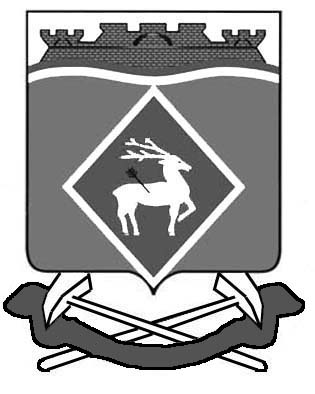 АДМИНИСТРАЦИЯ  ГРУШЕВО-ДУБОВСКОГО СЕЛЬСКОГО ПОСЕЛЕНИЯ                                               ПОСТАНОВЛЕНИЕот 02.09.2013 г.                                                                х. Грушевка№ 47               В соответствии с Федеральными законами Российской Федерации  Бюджетного  кодекса  Российской Федерации от 26 апреля 2007 года  № 63-ФЗ «О внесении изменений в Бюджетный кодекс Российской Федерации в части регулирования бюджетного процесса и приведении в соответствие с бюджетным законодательством Российской Федерации», от 06 октября 2003 года  № 131-ФЗ «Об общих принципах местного самоуправления в Российской Федерации», а также корректировкой бюджета поселения на 2013 год,ПОСТАНОВЛЯЮ:1. Внести изменения в постановление Администрации Грушево-Дубовского сельского поселения от 07.10.2010 года  № 52  долгосрочную целевую программу «Пожарная безопасность защита населения и территории Администрации Грушево-Дубовского сельского поселения от чрезвычайных ситуаций на 2011-2013 годы».         2. Изложив в новой редакции:2.1. Долгосрочная целевая программа «Пожарная безопасность защита населения и территории Администрации Грушево-Дубовского сельского поселения от чрезвычайных ситуаций на 2011-2015 годы».         2.2. Отменить паспорт и  приложение к программе  «Пожарная безопасность защита населения и территории Администрации Грушево-Дубовского сельского поселения от чрезвычайных ситуаций на 2011-2015 годы» № 84 от 03.12.2012 года.         3.Изложив  в новой редакции (согласно приложению).          4. Настоящее постановление подлежит официальному опубликованию.5. Контроль за выполнением постановления оставляю за собой.Глава Грушево-Дубовскогосельского поселения                                                           Сягайло С.Л.Верно:Специалист 1 категории                                                           Золотова Е.И.ПАСПОРТ ПРОГРАММЫ                                                                            РАЗДЕЛ №1Противопожарные мероприятия на территории Грушево-Дубовского сельского поселения.1.Обеспеченность территории с твердым покрытием.2.Обеспеченность источниками наружного противопожарного водоснабжения и содержание их в исправном состоянии.3.Обеспеченность населенных пунктов и объектов телефонной или радиосвязью.  РАЗДЕЛ  № 2            Противопожарные мероприятия по зданиям и сооружениям, в которых размещены организации (учреждения) финансируемые за счет средств местных бюджетов.1.Обеспечение первичными средствами пожаротушения.2.Обеспечение автоматическими системами тушения пожара и содержание их в работоспособном состоянии.3.Обеспечение средствами автоматического оповещения о пожаре и содержание их в работоспособном состоянии.4. Обеспечение средствами автоматического оповещения о пожаре и содержание их в работоспособном состоянии.5.Проведение работ по огнезащитной обработке конструкций.РАЗДЕЛ  № 3     Организационные мероприятия по обеспечению пожарной безопасности населения на территории поселения.1.Обучение населения мерам пожарной безопасности.2. Противопожарная пропаганда.3.Создание и содержание добровольных пожарных дружин в населенных пунктах и организациях.          1.Раздел №4 Система программных мероприятий          Программа  будет осуществляться путем реализации программных мероприятий.Ежегодные мероприятия указаны в приложении к Программе.Ресурсное обеспечение программы         Финансирование Программы осуществляется за счет средств областного и местного бюджетов.Общий объем финансирования Программы составит 624,0 тыс. рублей,  в том числе по годам:    2011 г.  - областной бюджет – 0,0 тыс. руб.              - местный бюджет –    0,0   тыс. руб.              - средства организаций  0,0 тыс. руб.                
2012 г.  - областной бюджет – 0,0 тыс. руб.              - местный бюджет –    46,7   тыс. руб.              - средства организаций  0,0 тыс. руб.2013 г.  - областной бюджет –  0,0  тыс. руб.    - местный бюджет -     253,3 тыс. руб.    - средства организаций 0,0 тыс. руб.2014 г.  - областной бюджет  -  0,0   тыс. руб. 	    - местный бюджет -     164,5  тыс. руб.               - средства организаций  0,0  тыс. руб.2015 г.  - областной бюджет  -  0,0   тыс. руб. 	    - местный бюджет -     159,5  тыс. руб.               - средства организаций  0,0  тыс. руб.Объемы и источники финансирования Программы приведены в приложении к Программе.Объемы финансирования подлежат ежегодному уточнению исходя из возможностей бюджета Грушево-Дубовского сельского поселения Белокалитвинского района  на соответствующий год.Раздел  № 5                                                Нормативное обеспечение                 В соответствии с требованиями Федерального закона от 06.10.2003 года         № 131-ФЗ «Об общих принципах организации местного самоуправления в Российской Федерации», к вновь вводимым расходным полномочиям поселений и городских округов относится организация первичных мер пожарной безопасности.	Первичными мерами пожарной безопасности является реализация принятых в установленном порядке норм и правил по предотвращению пожаров, спасению людей и имущества от пожаров. Требования пожарной безопасности,  направленные на реализацию первичных мер пожарной безопасности, изложены в Федеральных законах от  21.12.1994 №69-ФЗ  «О пожарной безопасности» и от 22.07.2008 №123-ФЗ «Технический регламент о требованиях пожарной безопасности»,  Правилах пожарной безопасности в Российской Федерации (ППБ 01-03), строительных нормах и правилах (СНиП), нормах пожарной безопасности (НПБ), сводах правил (СП).Раздел  №6Механизм реализации муниципальной долгосрочной целевой программы, включая организацию управления муниципальной долгосрочной целевой программой и контроль за ходом ее реализацииКонтроль за исполнением Программы осуществляет Администрация Грушево-Дубовского сельского поселения.Исполнители мероприятий Программы несут ответственность за их качественное и своевременное выполнение, рациональное использование финансовых средств и ресурсов, выделяемых на реализацию Программы.При отсутствии финансирования мероприятий Программы исполнители по согласованию с заказчиком вносят предложения об изменении сроков их реализации либо снятии с контроля.Текущее управление реализацией Программы осуществляет заказчик -  Администрация Грушево-Дубовского сельского поселения.Помимо основных участников и исполнителей в реализации мероприятий Программы могут участвовать иные исполнители и соисполнители. Ведущий специалист муниципального хозяйства Администрации Грушево-Дубовского сельского поселения: ежеквартально представляет Главе  Грушево-Дубовского сельского поселения отчет о финансировании, освоении и результативности проводимых программных мероприятий по установленной форме, а также по запросу – статистическую, справочную и аналитическую информацию подготовке и реализации муниципальных долгосрочных программ;ежегодно отчет о ходе работ по муниципальной долгосрочной программе, а также об эффективности использования финансовых средств. Специалист 1 категории                                              Золотова Е.И.                                 Приложение:                                                                                                                                                       к муниципальной долгосрочной   целевой программе                                                                                                                «Пожарная  безопасности защита населения и  территории Грушево-Дубовского сельского поселенияот чрезвычайных ситуаций на 2011 – 2015 года»от 02.09.2013 г  № 47Список условных сокращений, используемых в мероприятиях Программы:Перечень  мероприятий для участия в реализации за счет средств областного бюджета в системе мероприятий в  долгосрочной целевой программы «Пожарная безопасность  защита населения и территории Администрации  Грушево-Дубовского сельского  от чрезвычайных ситуаций на 2011–2015 годы»       Приложение:                                                                                                                                                       к муниципальной долгосрочной   целевой программе                                                                                                                «Пожарная  безопасности защита населения и  территории Грушево-Дубовского сельского поселенияот чрезвычайных ситуаций на 2011 – 2015 года»от 02.09.2013 г  № 47Таблица № 1Мероприятия по пожарной безопасности и защите населения и территорий от чрезвычайных ситуацийВедущий специалист                                                                                                                   Федоров    В.Е.  О внесении изменений в постановление Администрации Грушево-Дубовского сельского поселения от 07.10.2010 года № 52 Об утверждении муниципальной долгосрочной целевой программы « Пожарная безопасность и защита населения и территории Грушево-Дубовской сельской Администрации от чрезвычайных ситуаций на 2011 – 2013 годы»Приложениек постановлению АдминистрацииГрушево-Дубовского сельского поселенияот 02.09.2012 г. № 47Муниципальная долгосрочнаяцелевая программа«Пожарная безопасность  защита населения  территории Грушево-Дубовской сельской Администрации от чрезвычайных ситуаций на 2011 – 2015 годы»Наименование ПрограммыМуниципальная долгосрочная целевая программа «Пожарная безопасность и защита населения и территории Грушево-Дубовской сельской Администрации от чрезвычайных ситуаций на 2011-2015 годы».Основание для разработки  Программы             В соответствии с требованиями Федерального закона от 06.10.2003 года         № 131-ФЗ «Об общих принципах организации местного самоуправления в Российской Федерации», Федеральных законах от  21.12.1994 №69-ФЗ  «О пожарной безопасности» и от 22.07.2008 №123-ФЗ «Технический регламент о требованиях пожарной безопасности»,  Правилах пожарной безопасности в Российской Федерации (ППБ 01-03), строительных нормах и правилах (СНиП), нормах пожарной безопасности (НПБ), сводах правил (СП).Муниципальный заказчик программыСроки реализации Программы:Администрация Грушево-Дубовского сельского поселения.1. Порядок разработан в соответствии с Методикой расчета и условий предоставления субсидий из фонда софинансирования расходов областного бюджета, бюджета Грушево-Дубовского сельского поселения на выполнение мероприятий муниципальной долгосрочной программы по пожарной безопасности и защите населения и территорий от чрезвычайных ситуаций и Методикой расчета и условий предоставления субсидий из фонда софинансирования расходов областного бюджета, бюджета  Администрации Грушево-Дубовского сельского поселения на выполнение работ по ликвидации аварийно опасных гидротехнических сооружений (Приложения № ).2011 – 2015 годы.Муниципальный заказчик программыСроки реализации Программы:Администрация Грушево-Дубовского сельского поселения.1. Порядок разработан в соответствии с Методикой расчета и условий предоставления субсидий из фонда софинансирования расходов областного бюджета, бюджета Грушево-Дубовского сельского поселения на выполнение мероприятий муниципальной долгосрочной программы по пожарной безопасности и защите населения и территорий от чрезвычайных ситуаций и Методикой расчета и условий предоставления субсидий из фонда софинансирования расходов областного бюджета, бюджета  Администрации Грушево-Дубовского сельского поселения на выполнение работ по ликвидации аварийно опасных гидротехнических сооружений (Приложения № ).2011 – 2015 годы.Муниципальный заказчик программыСроки реализации Программы:Администрация Грушево-Дубовского сельского поселения.1. Порядок разработан в соответствии с Методикой расчета и условий предоставления субсидий из фонда софинансирования расходов областного бюджета, бюджета Грушево-Дубовского сельского поселения на выполнение мероприятий муниципальной долгосрочной программы по пожарной безопасности и защите населения и территорий от чрезвычайных ситуаций и Методикой расчета и условий предоставления субсидий из фонда софинансирования расходов областного бюджета, бюджета  Администрации Грушево-Дубовского сельского поселения на выполнение работ по ликвидации аварийно опасных гидротехнических сооружений (Приложения № ).2011 – 2015 годы.Основные мероприятия   
Программы Исполнители
Программы           Противопожарные мероприятия на территории Грушево-Дубовского сельского поселения.        Противопожарные мероприятия по зданиям и сооружениям, в которых размещены организации (учреждения) финансируемые за счет средств местных бюджетов.       Организационные мероприятия по обеспечению пожарной безопасности населения на территории поселения.Общий объем финансирования Программы составляет   624,0 тыс. рублей,  в том числе:                    
- областной бюджет –  0,0 тыс. руб.;- местный бюджет –   624,0  тыс. руб.Основные мероприятия   
Программы Исполнители
Программы           Противопожарные мероприятия на территории Грушево-Дубовского сельского поселения.        Противопожарные мероприятия по зданиям и сооружениям, в которых размещены организации (учреждения) финансируемые за счет средств местных бюджетов.       Организационные мероприятия по обеспечению пожарной безопасности населения на территории поселения.Общий объем финансирования Программы составляет   624,0 тыс. рублей,  в том числе:                    
- областной бюджет –  0,0 тыс. руб.;- местный бюджет –   624,0  тыс. руб.Основные мероприятия   
Программы Исполнители
Программы           Противопожарные мероприятия на территории Грушево-Дубовского сельского поселения.        Противопожарные мероприятия по зданиям и сооружениям, в которых размещены организации (учреждения) финансируемые за счет средств местных бюджетов.       Организационные мероприятия по обеспечению пожарной безопасности населения на территории поселения.Общий объем финансирования Программы составляет   624,0 тыс. рублей,  в том числе:                    
- областной бюджет –  0,0 тыс. руб.;- местный бюджет –   624,0  тыс. руб.        Противопожарные мероприятия на территории Грушево-Дубовского сельского поселения.        Противопожарные мероприятия по зданиям и сооружениям, в которых размещены организации (учреждения) финансируемые за счет средств местных бюджетов.       Организационные мероприятия по обеспечению пожарной безопасности населения на территории поселения.Общий объем финансирования Программы составляет   624,0 тыс. рублей,  в том числе:                    
- областной бюджет –  0,0 тыс. руб.;- местный бюджет –   624,0  тыс. руб.ПримечаниеСписок принятых сокращений:СО – средства организаций;МБ – местный бюджет; ОБ – сумма средств областного бюджета, необходимых муниципальному образованию на со финансирования выполнения мероприятия;* уровень со финансирования установленный постановлением Администрации Ростовской области от 09.11.2007 № 437 «Об уровне со финансирования субсидий местным бюджетам для со финансирования расходных обязательств, возникающих при выполнении полномочий органов местного самоуправления по вопросам местного значения».п/пНаименование мероприятияи единица измеренияПоложено по нормам обеспечения или расчетные потребностиИмеется в наличииИмеется в наличииПодлежит списаниюНедостает до норм обеспечения или расчетных потребностей Прогнозируемые источники финансирования иуровень софинансирования*(проценты)Потребности в финансировании(тыс. рублей, проценты),количество в единицах измерения,всего и по годамПотребности в финансировании(тыс. рублей, проценты),количество в единицах измерения,всего и по годамПотребности в финансировании(тыс. рублей, проценты),количество в единицах измерения,всего и по годамПотребности в финансировании(тыс. рублей, проценты),количество в единицах измерения,всего и по годамПотребности в финансировании(тыс. рублей, проценты),количество в единицах измерения,всего и по годамПотребности в финансировании(тыс. рублей, проценты),количество в единицах измерения,всего и по годамКраткое обоснование целесообразности выполнения мероприятияп/пНаименование мероприятияи единица измеренияПоложено по нормам обеспечения или расчетные потребностиИмеется в наличииИмеется в наличииПодлежит списаниюНедостает до норм обеспечения или расчетных потребностей Прогнозируемые источники финансирования иуровень софинансирования*(проценты)Всего:201120122013201420151234456789101112131Текущий ремонт гидрантов33002МБ100%25,30,025,30,00,00,0Привидение в соответствие согласно норм эксплуатации общественных зданий.1Текущий ремонт гидрантовОБ0 %1Текущий ремонт гидрантовСО0 %2Приобретение спец.средст громкоговорителей , сирен и переносных мотопомп МБ100%249,10,021,450,050,050,0в Федеральных законах от  21.12.1994 №69-ФЗ  «О пожарной безопасности» и от 22.07.2008 №123-ФЗ «Технический регламент о требованиях пожарной безопасности»2Приобретение спец. гидравлических ножницМБ100%249,10,021,450,050,050,0в Федеральных законах от  21.12.1994 №69-ФЗ  «О пожарной безопасности» и от 22.07.2008 №123-ФЗ «Технический регламент о требованиях пожарной безопасности»2Приобретение спец. гидравлических ножницОБ0 %2Приобретение спец. гидравлических ножницСО3Межбюджетные трансфертыМБ100 %349,60,00,0203,3114,5109,5Обл. закон № 946- ЗС от 18.102012 года ст. 6   исп. 12 %3Межбюджетные трансфертыОБ %0  %3Межбюджетные трансфертыСО 0 %Итого:624,00,046,7253,3164,5159,5